Fig 1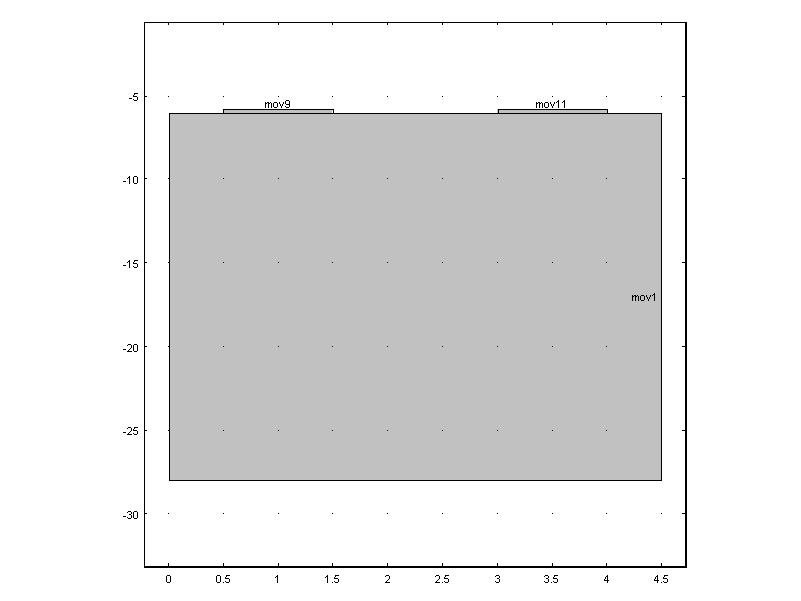 Fig 1 shows the geometry with tow electrodes and the piezoelectric substrateElectrodes (Al): width (1um)            height (0.2um)Lithium Niobate:      width (4.5um)          height (22um)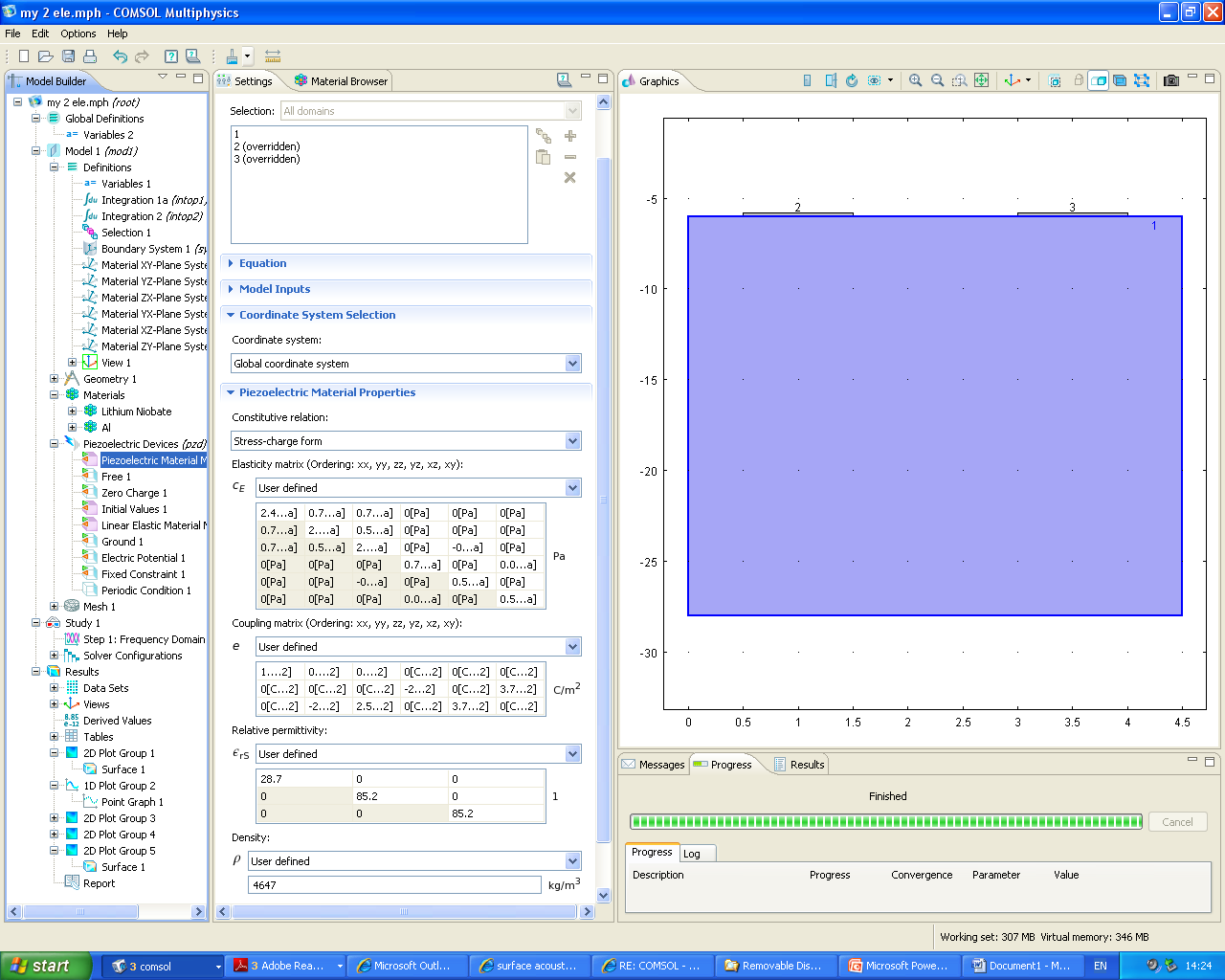 Fig 2The image in fig 2 shows the conditions for lithium niobate as a Y-Z cut piezoelectric substrate. Please check the values that I have mentioned for Elasticity Matrix, Coupling Matrix, Relative permittivity and density.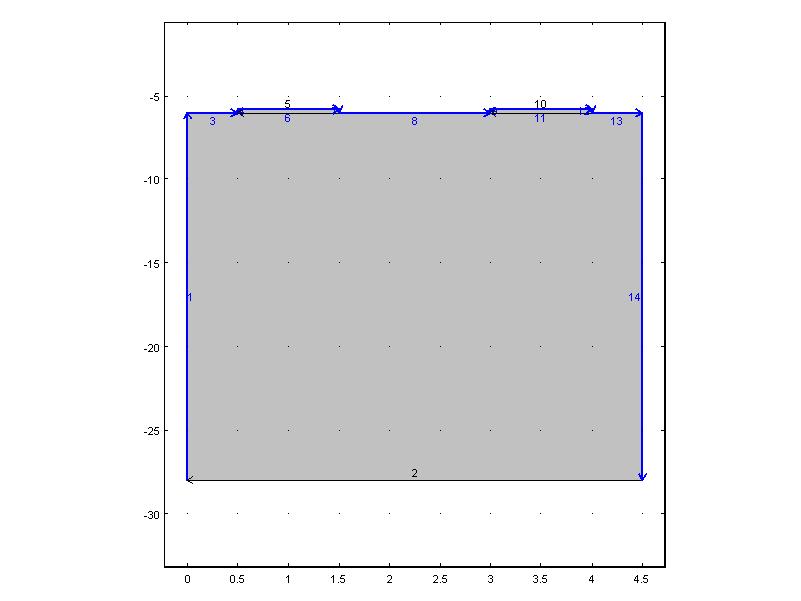 Fig 3: free I have set the boundary condition as free.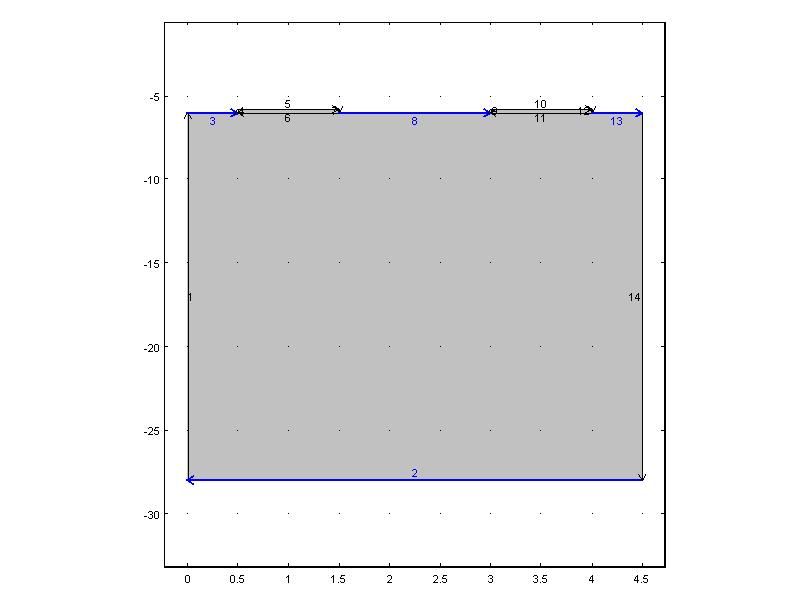 Fig 4: Zero Charge condition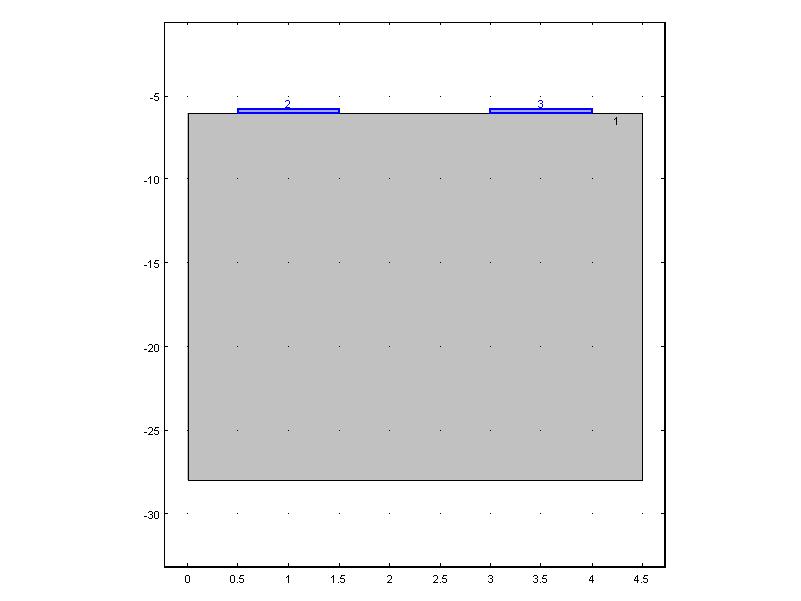 Fig 5: Linear Elastic model(LEM): I have set two electrode domains as the LEM.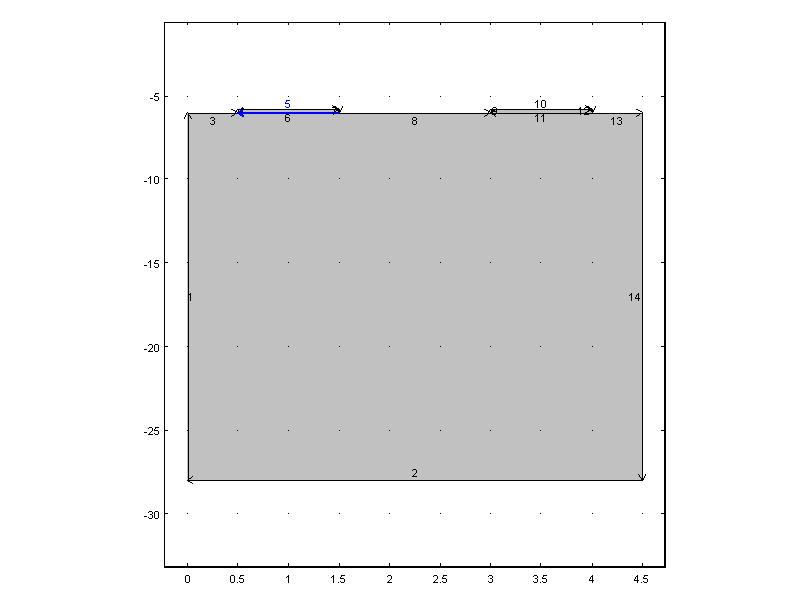 Fig 6:Set Electric potential as 1V.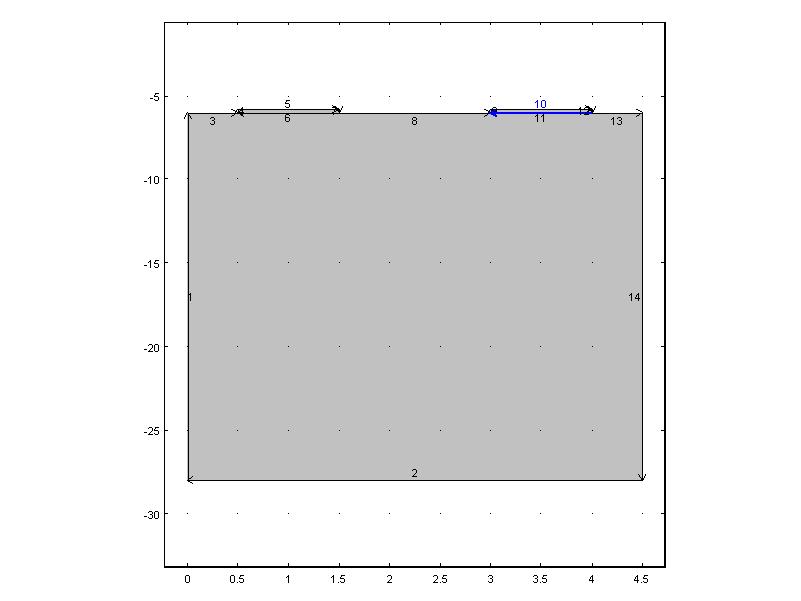 Fig 7:Ground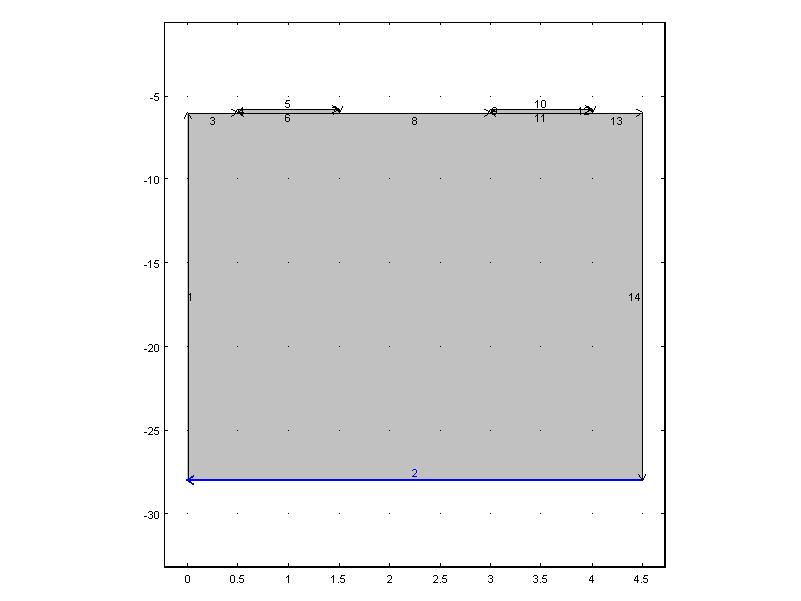 Fig 8: Fixed Constraint 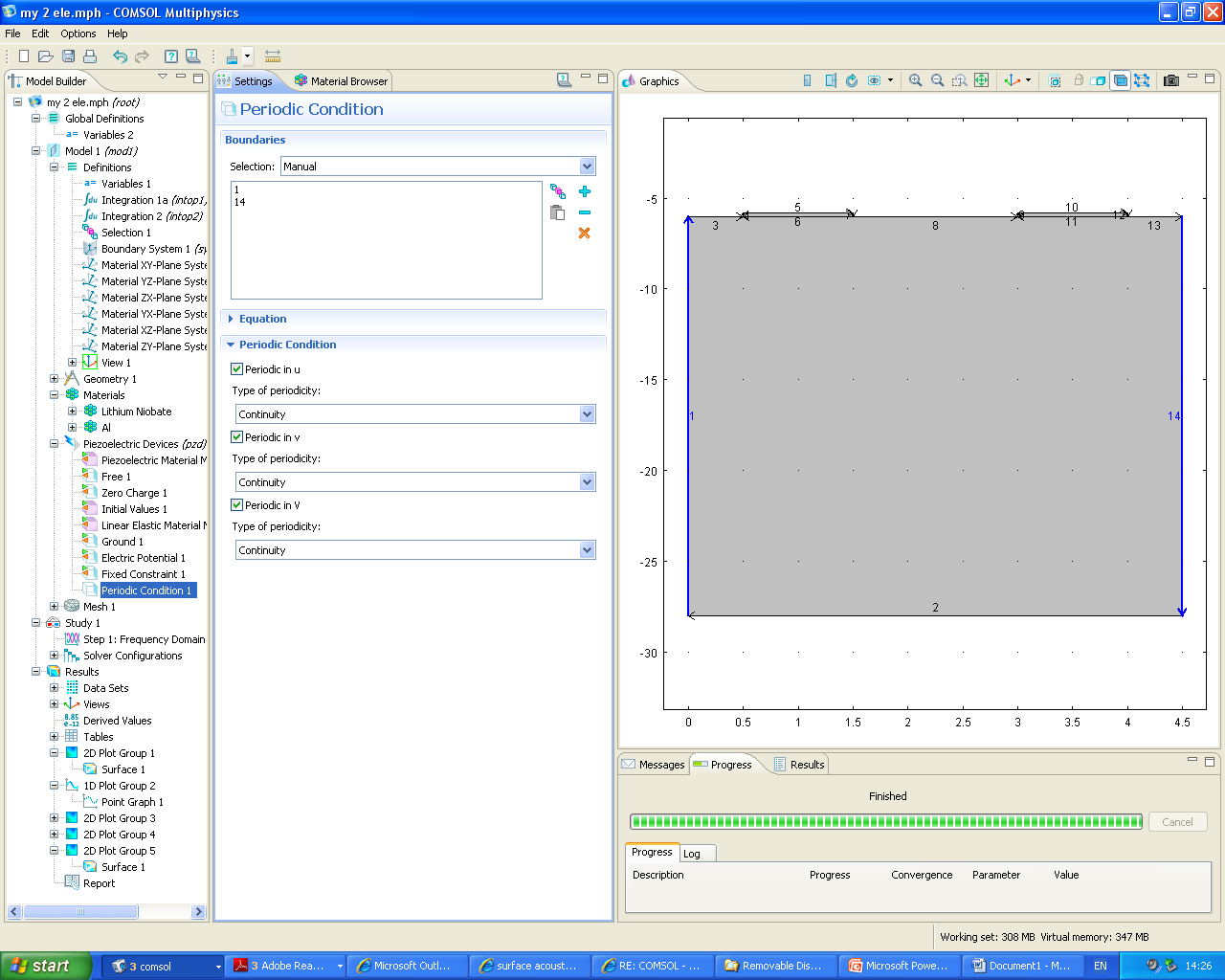 Fig 9: Periodic boundary condition  With u, v, V are on continuous.Fig 10 Y displacement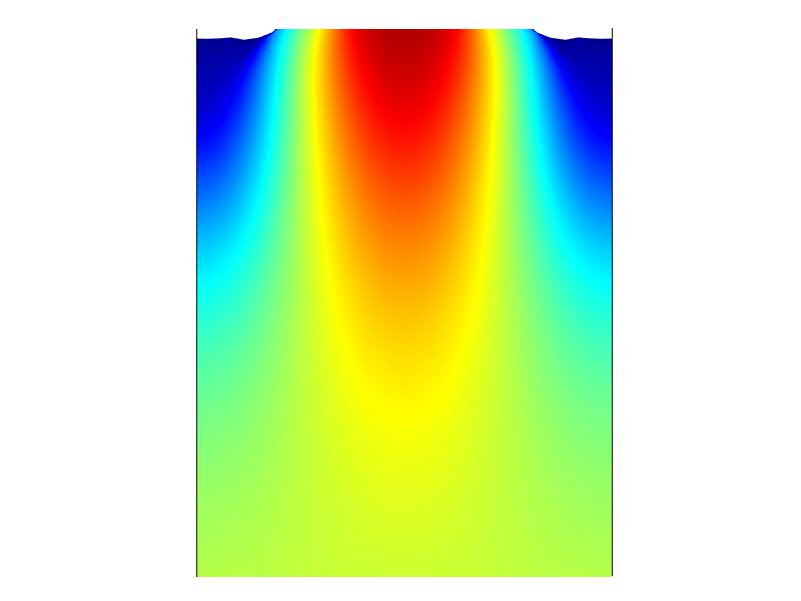 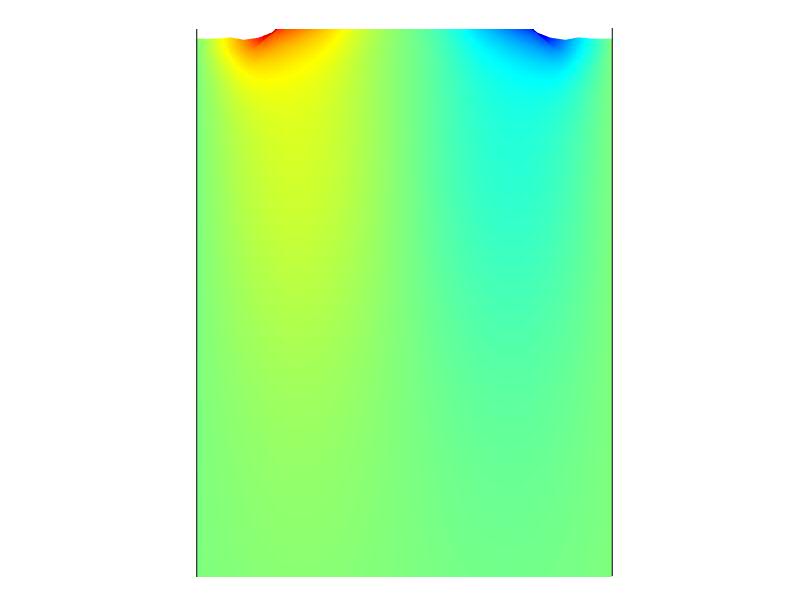 Fig 11 X displacement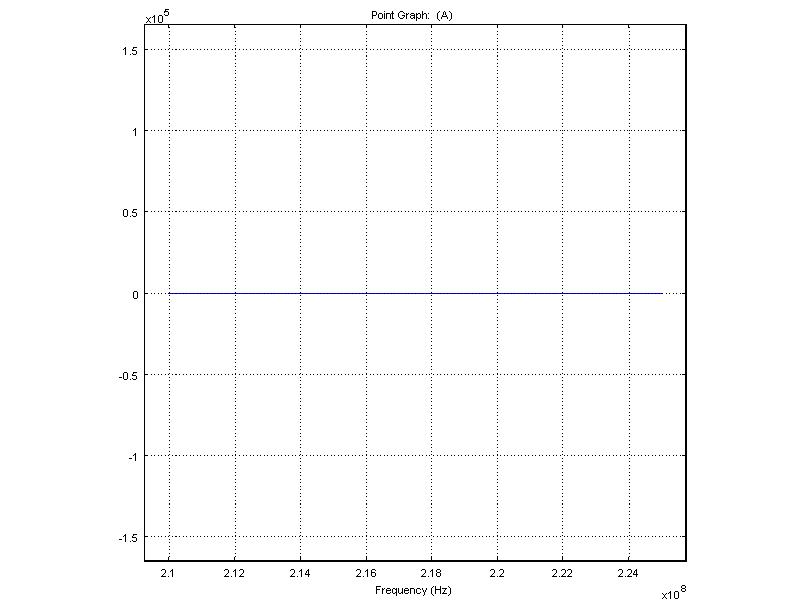 I have plotted Current and frequency at one of the electrode  as shown in the above graph. I have used current equation as:  Pzd.nJ* 1e-6[m]